Tiempo Verbal Futuro: BE GOING TO y WILL (write in your notebook)Existe una diferencia entre estas dos formas de expresar el futuro. Generalmente "to be + going to"  se usa para acciones que van a suceder muy pronto o para expresar un plan que se tiene. "Will" se usa para expresar una promesa, una predicción o algo que se quiere hacer en el futuro."Going to":El tiempo futuro con "going to" se usa más comúnmente en el lenguaje hablado cuando se quiere hacer referencia al futuro inmediato, es decir, a algo que está por ocurrir.Ejemplos:She is going to pay with a credit card = Ella va a pagar con una tarjeta de crédito (algo que está por ocurrir).I am going to drop off my prescription over there = voy a dejar mi prescripción médica allá.
También se emplea para hablar de intenciones o planes para hacer algo:Ejemplo:I’m going to learn English = voy a aprender inglés.
Se forma con el verbo"to be" conjugado para la persona correspondiente, seguido de "going to" y el verbo base."To be" + "going to" + verbo:I am going to pay = yo voy a pagar.You are going to pay = tú vas a pagar.He is going to pay = él va a pagar.She is going to pay = ella va a pagar.It is going to pay = eso va a pagar.We are going to pay = nosotros vamos a pagar.You are going to pay = ustedes van a pagar.They are going to pay = ellos/ellas van a pagar.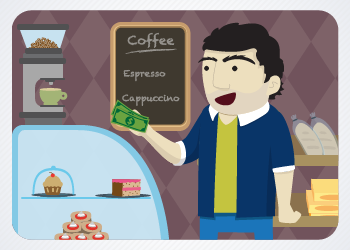 WATCH AND LISTEN CAREFULLY THE VIDEO:http://www.gcfaprendelibre.org/ingles/curso/ingles_avanzado/oraciones_en_futuro_en_ingles/1.doREVIEW THE VOCABULARY PROPOSED AND WRITE IN YOUR NOTEBOOK:Debit card: tarjeta débito.Credit card: tarjeta de crédito.Cash back: pedir dinero en efectivo adicional al pagar con su tarjeta débito, como un retiro de efectivo en un cajero automático. Receipt: recibo.Machine: máquina.Certainly: ciertamente.No problem: no hay problema.Slide the card: deslice la tarjeta.Password: clave o PIN.Entering information: ingresando información.Pick up: recoger.Drop off: dejar.Short on help: cortos de personal.COMPLETE USING THE EXPRESSION “BE GOING TO”:Exercise on Future I Simple (going to)Principio del formularioThe following people do not intend to do the following actions.Write negative sentences in going to future.(I / sell / my car) (he / help / us) (they / study / harder) (we / cook / dinner tonight) (I / celebrate / my birthday this year) (she / clean / her room) (they / move / house) (she / stay / with Amy) (they / change / their clothes) (we / get up early / next Sunday) Final del formularioExercise on Future I Simple (going to)Principio del formularioWrite questions in going to future.(he / cook dinner / tonight) (you / run / in the race) (they / climb / that mountain) (she / exercise / at the gym / in the afternoon) (you / carry / that heavy box) (computer / crash) (we / eat / fish / tonight) (he / play football / tomorrow) (Lucy / call / a taxi) (you / sing / a song / for us) Final del formularioOPEN THIS LINK AND ELABORATE THIS EXERCISE IN YOUR NOTEBOOK:http://www.englishgrammarsecrets.com/goingtofuture/exercise1.htmlhttp://www.englishgrammarsecrets.com/goingtofuture/exercise2.htmlhttp://www.englishgrammarsecrets.com/goingtofuture/exercise3.htmlhttp://www.englishgrammarsecrets.com/goingtofuture/exercise4.htmlPut in the verbs in brackets into the gaps and form sentences. Use going to-future. 


Toggle example